أثر استخدام نمط الوسيلة التعليمية في التحصيل المعرفيلطلبة قسم التربية الفنية في مادة الزخرفةد. علي حسين خلف                                جامعة بابل / كلية الفنون الجميلةملخص البحثيتناول البحث موضوع أثر نمط الوسائل التعليمية في التحصيل المعرفي لطلبة قسم التربية الفنية في مادة الزخرفة النباتيةوبذلك اختار الباحث ثلاثة من الوسائل هي : وسيلة جهاز العرض ( الداتا شو ) ، ووسيلة المخطط التعليمي ،  ووسيلة  المصورات 0 ولتحقيق الهدف وضع الباحث ( 6 ) فرضيات صفرية تعالج متغيرات البحث ، فيما اقتصرت الحدود على طلبة الصف الأول فيقسم التربية الفنية بكلية الفنون الجميلة – جامعة بابل ، للعام الدراسي 2012 – 2013 الفصل الدراسي الثانيفي مادة الزخرفة النباتية 0 حيث تناول  الفصل الثاني مبحثان الأول :  الوسائل التعليمية- نظرة فلسفية ، والثاني :تناول نمط الوسائل التعليمية 0 فيما شمل الفصل الثالث : عينة البحث وتكونت من ( 32 ) طالبا وطالبة قسموا إلـــــــىأربعة مجاميع ثلاث منها  تجريبية والرابعة ضابطة ضمت كل مجموعة ( 8 ) طلاب 0 حيث درســـــــــــت المجموعةالتجريبية الأولى باستخدام وسيلة المخطط التعليمي ، في حين درست المجموعة التجريبية الثانية باستخدام وسيلة جهازالعرض  ، فيما درست المجموعة التجريبية الثالثة باستخدام وسيلة المصورات ، أما الضابطة فقد درست وفق الطريقةالاعتيادية 0 وأخضعت المجموعات الأربع للاختبار ألبعدي ، إذ حسب الباحث الدرجات التي حصل عليها الطلبة وفقاستمارة خاصة معدة لهذا الغرض 0كما استخدم الباحث الوسائل الإحصائية اللازمة لتحليل البياناتوقد كانت نتائج البحث تفوق المجموعة التجريبية الأولى التي استخدم معها وسيلة المخطط التعليمي على الوسائلالمستخدمة الأخرى 0ومن التوصيات هي ضرورة توظيف المخطط التعليمي في عرض المواد التعليمية لما لها من مميزات ايجابية 0ومن المقترحات هي إجراء دراسة مماثلة في مواد أخرى وملاحظة أثرها في تحسين مستوى الطلبة في قسم التربية الفنيةAbstract                                                                          The research topic of the impact of the pattern of teaching aids in the collection knowledge to students in the Department of Education in patterning of decorative materialTo achieve the objective researcher ( 6 ) null hypotheses address the research variables with limited border on the first –grade student in the D department of Art Education .College of Fine Arts . University of Babylon . for the academic year 2012 – 2013 Second semester in the patterning of plant material .The second chapter .where the first   two topics .Teaching aids look philosophical .The second   pattern means   . Included in the third quarter . The research sample consisted of ( 32 ) male and female students .Divided into four groups of three including a pilot and the fourth officer. Each group included ( 8 ) students .Where the studied experimental group using the first and planned educational way . Studied in  the experimental group  using a second monitor . the studied with the experimental  group using third photographers . Either the control group were examined according  to the usual way And subjected to the test of the four groups posttest . According to the researcher . as grades obtained by students according to Asthmas to especially  designed for this purpose.The results of the research  outweigh the experimental group first used it means the planned educational methods used on the other . Among the recommendations is the need to recruit the planned educational display educational materials because of its positive features . it is recommendation  proposals in other materials and observe its impact in improving the level .مشكلة البحث:        درست المدرسة المعرفية في بحثها موضوع المعلم حيث جعلت منه موجها ومشرفا ينظم عملية التعليم والتعلم في ضوء الاستخدام للطرق التعليمية التي تعتمد على المشاهدة والاستقراء التي تسهم في تنمية المعرفة العلمية ، كون المتعلم أثناء عملية التعلم يستخدم جميع حواســـــه ليكتشف الحقائق العلمية على فرض إن العقل يقوم بتصنيفها في عملية استخلاص القوانين  التي توصل إلـى الخبرات الحسية ومن ثم إدراك وفهم الحقائق العلمية المطلوبة 0 ذلك أن الطريقـــة التعليمية  لا تنفصل عن الهدف والوسيلة التعليمية حيث أنها مناسبة في المساعدة علـــى تحقيق الهدف ، لكونها محتوى تعليمي يشمل المعرفة العلمية في اعتبارها  مرتكزا هاما في إيصــــالالرسالة العلمية إلى الطالب المتلقي بأسلوب جذاب ومشوق استنادا  لتصور شامل وخطـــــــــة تعليمية متكاملة تأخذ بشموليتها الأهـداف التعليمية لأجل إحداث متغيرات سلوكية مطلوبة 0 وبالتالي فان الوسائل التعليمية ليست بحـــد ذاتها غاية أو هدف بل هي أدوات للتعلم  فـــــــــــي الحصول على خبرات متنوعة لتحقيق الغايات أو الأهداف ، وعليه فإن استخدامها ينبغــــي أن يتوافق مع الغرض الذي يسعى التعليم لتحقيقه  فـي تقديم المعلومات واكتساب المهارات ، عبر ربط المعرفة المختلفة يبعضها ، مما يؤدي إلى أثراء خبرة الطالب حول الدرس وإلمامه بجميع نواحي الموضوع 0 وعلى الرغم من أهمية الوسائل وأثرها في تحقيق أهداف المنهج إلا أنه نجد الاهتمام بها لــيس كافيا من قبل تدريسي قسم التربية الفنية في كلية الفنون الجميلة بما يتناسب مع قيمتها التعليمية على النحو الذي يحقق من فعاليتها  في المواقف التعليمية  ، وحيث أن هذا الاهتمام الضعيف فـي استعمال الوسائل عند الغالبية من التدريسيين الذين يعدونها شيئا تكميليا وليس جوهريا 0 وجد الباحث القيام بدراسة تجريبية  لمعرفة أثر استخدام  وسيلة ( الداتا شو  ) ووسيلة المصورات ووسيلة المخطط التعليمي في اتجاه التأكيد على إثرائها 0 حيث حدد الباحـث مشكلة بحثه بالسؤال الآتي : -ما أثر استخدام نمط  الوسائل التعليمية  في التحصيل  المعرفي  لطلبة  قسم  التربية  الفنيــــــة في مادة الزخرفة النباتية؟ أهمية البحث والحاجة إليه :   تتجلى أهمية البحث والحاجة إليه في الآتي :- 1 0 الكشف عن أثر استخدام نمط الوسيلة التعليمية فـــــي الموقف التعليمي ومدى فاعليتها في التدريس وانعكاس ذلك على تحصيل الطلبة والذي يمــــثل حصيلة العمليات العقلية المكتسبة نتيجة التعليم 0 2 0 بتسليط الضوء على أهمية الوسيلـة التعليمية ( الإيضاحية ) المستمدة من فكرة الزخرفة لتعزيز عملية التعليم والتعلم كون الوسيلة التعليمية تكسب أهميتها مما يعرض فيها كما في مادة الزخرفة النباتية في قسم التربية الفنية / كلية الفنون الجميلة ، ويمكن اتخاذه نموذج للتدريس في المواد الدراسية الأخرى 0  3 0 من المؤمل أن تسفر نتائج هذه الدراسة عن أهمية استخدام نمط من الوسائل التعليمية فيتدريـــس مادة الزخرفة النباتية التحسين مستوى تحصيل الطلبة في قسم التربية الفنية ، وبالتالي اهتمام المدرسـين بتوظيف وسائل وتكنولوجيا التعليم في دروس التربية الفنية  حدود  البحث :      يتحدد البحث باستخدام وسيلة المخطط التعليمي ووسيلة الداتا شو DATA  SHOW  ووسيلة المصورات في تدريس مادة الزخرفة النباتية لطلبة الصف الأول - قسم التربية الفنية – جامعة بابل 0 للعام الدراسي2012- 2013 0هدف البحث :  يهدف البحث الحلي إلى تعرف : - أثر استخدام نمط الوسائل التعليمية في التحصيل المعرفي لطلبة قسم التربية الفنية في مادةالزخرفة النباتية لتحقيق هدف البحث وضعت الفرضيات الصفرية الآتية: -  1 0 لا توجد فروق ذات دلالة إحصائية عند مستوى (05، 0 ) بين متوسط درجات المجموع التجريبية الأولى التي تدرس باستخدام المخطط التعليمي ومتوسط درجات المجموعــــــــة الضابطة .2 0 لا توجد فروق ذات دلالة إحصائية عند مستوى (05، 0 ) بين متوسط درجات المجموعة التجريبية الثانية  التي تدرس باستخدام جهاز العرض  ومتوسط درجات المجموعـــــــــــــةالضابطة 03 0 لا توجد فروق ذات دلالة إحصائية عند مستوى (05، 0 ) بين متوسط درجات المجموعة التجريبية الثالثة التي تدرس باستخدام المصورات  ومتوسط درجات المجموعــــــــــــــــــة الضابطة 04 0 لا توجد فروق ذات دلالة إحصائية عند مستوى (05، 0 ) بين متوسط درجات المجموعة  التجريبية الأولى التي تدرس باستخدام المخطط التعليمي ومتوسط درجات المجموعـــــــــــــة التجريبية الثانية التي تدرس باستخدام جهاز العرض  05 0 لا توجد فروق ذات دلالة إحصائية عند مستوى (05، 0 ) بين متوسط درجات المجموعة  التجريبية الأولى التي تدرس باستخدام المخطط التعليمي ومتوسط درجات المجموعـــــــــــةالتجريبية الثالثة التي تدرس باستخدام المصورات  06 0 لا توجد فروق ذات دلالة إحصائية عند مستوى (05، 0 ) بين متوسط درجات المجموعة  التجريبية الثانية التي تدرس باستخدام جهاز العرض  ومتوسط درجات المجموعة الثالثة  التي  تدرس باستخدام المصورات 0مصطلحات البحث :1 0 الأثــــــــــــــــر :      بقية الشيء والجمع  آثار وأثور 000 وتأثير طبيعة الحس بالشيء 000 مؤثر فعال  ذو أثرقوي 000تأثير : ترك أثرا عظيما في نفسه() 02 0 النمــــــــــــط :مجموعة من إجراءات منظمة توجه عملية تنفيذ الأنشطة التدريسية وتقوم على مجموعة من المسلمات أو الافتراضات المقبولة دون برهان() 0 3 0 الوسائل التعليمية :      أحدى الوسائل الهامة التي تستخدم في التدريس سواء أكانت أدوات أم أجهزة أم عينات أم نماذج أم صور أم شرائح أم أفلام() 0 4 0 التحصيــــــل :           إنجاز أو أداء الطالب داخل الصف لعمل ما من الناحية الكمية أو النوعية() 0  الإطار النظري والدراسات السابقةأولا : الإطار النظري :المبحث الأولالوسائل التعليمية : نظرة فلسفية مهما اختلفت التسميات والآراء في الوسائل التعليمية فإنها لا تنكر جذورها في القــــــــدم  بدليل ما ذكره الله سبحانه وتعالى في قصة قابيل وهابيل ، حيث أرسل الله الغراب لقتل غرابـــــا آخر ويدفنه ليتعلم قابيل كيف يواري سوءة أخيه ، حيث كان الغراب الوسيلة التــــــي تعلم منها قابيل ماذا يعمل 0 هذا وسجل كذلك الإنسان القديم رسوماته لبعض الحيوانات علــــــــى جدران الكهوف كوسيلة للتعبير محاولا تجريد المحسوسات إلى رسوم ورموز كما كنت الإشكال تــــدل على الأفعال لأنه أراد استنباط صور تدل على معنى()  ( 1) وهذا يبرهن على أن الوسائل التعليمية استعملت منذ القدم على بساطتها 0 وفي اللاحق من التحضر للعقل الإنساني أخذت بالتنظيــــــم تدريجيا حتى أصبحت الحاجة إلى توسع العملية التعليمية ومنها وسائل التعليمية  إذ  أصابــــها التغير والتطور تمشيا مع  الأهداف التربوية ، وبالتالي أصبحت لها مكانة بين المدخــــــــــلات التربوية لتعدد فوائدها ، ففي الوقت الذي ترى فيه الفلسفة المثالية إن الوسائل التعليمية مجــــرد عوارض واهية لا توصل إلى الحقيقة العلمية التي لا يمكن الوصول إليها إلا بالتحليل العقلي ، وفي جو بعيد عن الحياة الواقعية والعملية() 0 ( 2 ) ومعنى ذلك ان الفلسفة المثالية لا تهتم بالوسيلة التعليمية وتعدها من عالم المحسوس الذي لا قيمة له 0 في حين ترى الفلسفة الواقية إن الوسائل التعليمية لها دور أساسي في عملية التعلم ، وإن عرض أي فكرة بأكثر من صورة وطريقة تؤدي إلى تعلم أفضل وأسهل ، لذلك فهي تدعو إلى استعمال أكبر عدد ممكن من الوسائل التعليمية 0 أما الفلسفة البراكماتية فقد اتخذت أسمها من أصلا من تأكيدها الشديد على أهمية التجربة للتعلم في الوصول إلى المعرفة ، فهي بالتالي تؤمن بالتعلم عن طريق استخدام الوسائل التعليمية عندما تكون هادفة 0 إلا إنها في الوقت نفســـه ترى أن الوسائل التعليمية هي مجرد وسيلة وليست غاية في حد  ذاتها() .ويرى الباحث إن الفلسفة المثالية غالت في تقديم العقل وتفضيله على الجانب العملـــــــي والحسي في عملية التعليم والتعلم 0 ويتفق مع الفلسفة الواقعية والبراكماتية في أهمية الوسيلة التعليمية على أن تكون هنالك ضرورة واضحة لاستعمالها 0    إن استخدام الوسيلة التعليمية يشير على الأغلب إلى تأثيرها بنظرية الارتباط الإدراكي التي تعلق على أهمية كبيرة على مخاطبة الحواس بأكثر من طريقة ، كي ينطبع في عقل المتعلم أكبرعدد من الصور والأحاسيس المرتبطة معا ، على اعتبار أن هذا يؤدي إلى نمو العقل وزيـــادة مخزونه من الصور التي تشكل ذخيرة من الخبرة القديمة ترتبط مع الخبرات الجديدة التي تقدم للمتعلم 0 وتتميز كل الادراكات بوجود الخبرة الحسية ، والوسائل التعليمية توفر هذه الخبرات الحسية() 0 إن أقوى الوسائل التعليمية قدرة على تثبيت عملية الإدراك لدى المتعلم هي مشاهدة حقيقــــة الشيء 0 أما إذا لم تتوفر هذه الأشياء فلا بد من الاستعاضة عنها بما يقوم مقامها من بديــــــل ،ويكون استخدام بديلات الأشياء ، أما لعدم توفرها أو توفير للوقت والجهد والمال الــــــــــلازم للحصول عليها أو تقديمها للطلبة() 0 	فالحواس والعقل والروح وما ينطوي عليها من قدرات ، زود الله بها الإنسان لأغراض تتعلق بوجوده ومصيره وتأكيد القدرة على التعلم 0 وبهذه الأدوات تأكيد على الوسيلة التي أرادها الله لنا ، للسعي وراء ما قدر لنا من خلقنا من كمال 0المبحث الثانــيأنماط الوسائل التعليمية تختلف أنماط الوسائل تبعا لاختلاف وجهة نظر المربين حول أهمية الحواس المختلفـــة في عمليات التعلم ، وتبعا  لاختلاف الوظائف  والإسهامات التي تقدمها هذه الوسائل في مجـــال التربية والتعليم 0 فقد مرت الوسائل التعليمية بمراحل مختلفة، ولكل مرحلة سميت باسم يتناسبوتلك المرحلة، إلى أن أصبح مفهوم الوسائل التعليمية مرتبط بطريقة النظم : وهي ما يسمــــى بمنحى النظم ، وأطلق عليها  تكنولوجيا التعليم التي تعرف بأنها : إعداد المواد التعليميــــــــــــة والبرامج وتطبيق مبادئ التعليم وفيه يتم تشكيل السلوك على نحو مباشر قصدي0 وبهذا المفهوم النظامي تكون الوسائل التعليمية عنصراً من عناصر نظام شامل لتحقيق أهداف الدرس وحـــــل المشكلات0 وهذا ما يحققه مفهوم تكنولوجيا التعليم , ومعنى ذلك أن تكنولوجيا التعليم لا تعنـــي مجرد استعمال الآلات والأجهزة الحديثة حسب ، بل أشمل من ذلك بحيث تأخذ بعين الاعتبــــار جميع الإمكانات البشرية والمواد التعليمية ومستوى الدارسين وحاجاتهم والأهداف التربوية() .        فقد أستخدم المربون التعليم البصري كتعليم قائم على استخدام حاسة البصر ذلك أنــــــها تنقل المعلومات والمعارف وتوصلها إلى المتلقي من خلال الخبرات الحسية ، وعليـــــــــــه فأن الوسائل التعليمية ليست بحد ذاتها غاية أو هدف تربوي ، إنما هي أدوات للتعلم فــــــي الحصول على الخبرات المتنوعة لتحقيق الأهداف . وهي من الناحية العملية جزء متكامل مع ما يتضمنه المنهج من مقررات دراسية وهي بالتالي لم تنفصل عن الحواس وإنما يتداخل بعضها مـــــــــــع البعض الآخر()0         فمعظم المتخصصين الذين يحاولون ربط أنواع الخبرة بأنماط الوسائل التعليمية يقومــون بذلك في ضوء (مخروط الخبرة) الذي وضعه ( ديل ) وسماه بهذا الاسم ، وكما مبين في أدناه :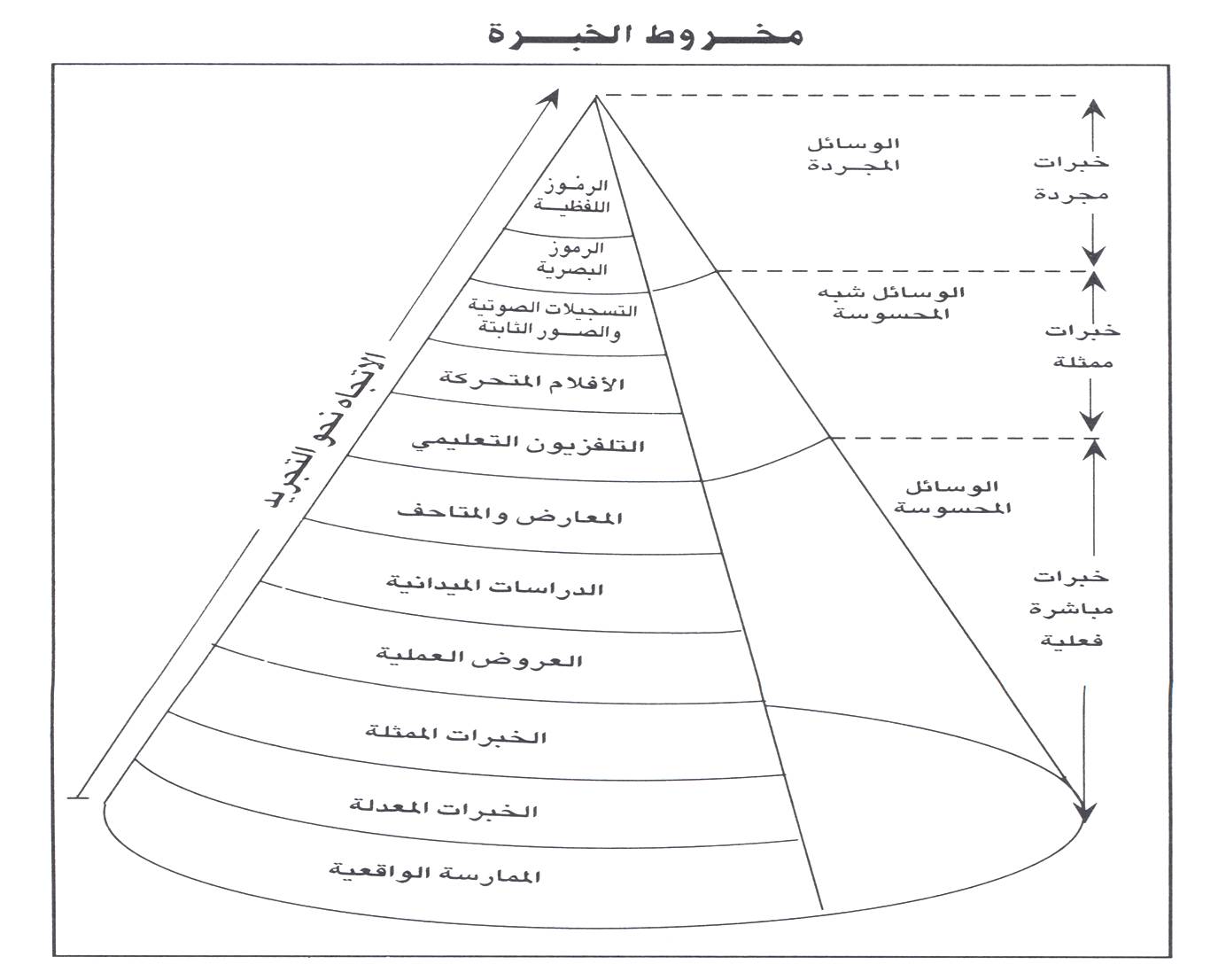                                        مخروط الخبرة ( هرم الخبرة ) إدجار ديلفمخروط الخبرة هذا هو تصور بصري في مجال الوسائل التعليمية منذ عام (  1946  )حيث نظم ( ادجار ديل ) الخبرات في هذا المخروط بحيث تكون الخبرات الهادفة المباشــــــــرة (الخبرة الواقعية ) في قاعدته العريضة ، ثم الخبرات  المعدلة أو البديلة حتى وضع فـــــي قمته الخبرات اللفظية المجردة 0 ذلك أن المخروط صورة بعدية تعين على فهم العلاقة بين أنمــــــاط الوسائل التعليمية السمعية والبصرية ونمط خبرات التعلم 0وكما يقول (ديل ) إن الناظـــــــــر إلى المخروط يلاحظ أن كل قسم فيه يمثل مرحلة من نهايتين : الخبرات المباشرة في جهة قاعدته ، والمجردة خالصة في قمته . فالصاعد من قاعدته إلى قمته يتحرك من المباشر إلى المجرد أي في اتجاه التجريد ، كما إن النازل من قمته يبتعـــــد عن التجريد تدريجيا حتى يصل إلى الخبرات المباشرة في القاعدة ، فالألفاظ أكثر تجريدا عمــــا سبقها () وعلى ذلك  استخدام الوسيلة في التربية الفنية تدور حول العناصر وعلاقات الشكل وتكوين عناصره وتنظيمها لتكون أداة للتعبير البصري عن المعاني التي يرغب الطــالب التعبير عنها وإيصال معناها إلى المتلقي مثلما تعبر الكلمة المنطوقة عن المعنى 0 فلا بد أن تكون هذه العناصر منظمة أسوة بتنظيم الكلمات لتكون جملة تعبر عن معنى معين 0 وهذه العناصر تكـون كتل البناء وأجزاءه في الإنتاج الفني حيث يعتمد تأثيرها على التقبل الذي يحقق استجابة لما لها  من وقع وتأثير قوي ،  وبالتالي هذه العناصر تقود إلى العلاقات التي بموجبها يجري العمـــــــل الفني 0 ثانيا : 0الدراسات السابقة :1 0 دراسة الراوي 1995 0(( اثر استخدام الرسوم في الأداء التعبيري لدى طلاب الصف الأول المتوسط )) .لتحقيق هدف البحث اختار الباحث عينة مكونة من (86) طالبا من مدرسة (الطليعة )  في مدينة الرمادي في العراق 0 و قسم الباحث عينته على ثلاث مجاميع تجريبية  فكانت المجموعةالأولى مكونة  (29)  طالباً ، درست الموضوع  مع عرض رسم جاهز ، والمجموعة الثانيــــة تكونت من (30 ) طالباً ، درست الموضوع  نفسه مــــــــــــــــع رسوم يقوم الطلاب برسمها ، والمجموعة الثالثة تكونت من  (27 ) طالباً، درست الموضوع  بالطريقة التقليديــــــة في درس التعبير. وضع الباحث ضوابط  تصحيحية لأجل تصحيح وقياس الأداء التعبيري لديهم  بعد أن عرضها على مجموعة من الخبراء والمتخصصين .درس الباحث سبعة موضوعات مختــــارة لطلاب مجموعات البحث الثلاث خلال التجربة التي استمرت أربعة أشهر . استخرج الباحــــث معامل ثبات التصحيـح مع نفسه فبلغ (0,83) ومع مصحح آخر فبلـغ (0.78) باستعمال ارتباط بيرسون وبعد تحليل النتائج توصل الباحث إلى أنَ المجموعة التي درست الموضوع  بأسلــــوب التعبير التحريري باستعمال الرسوم الجاهزة تفوقت على المجموعة التي درست الموضـــــوع  باستعمال رسوم الطلبة ، وكذلك على المجموعة التي درست الموضوع  بالطريقة التقليدية 0 وفي ضوء النتيجة توصل الباحث إلى عدد من الاستنتاجات وأوصى بعدد مـــــــــــن التوصيات والمقترحات 02 .  دراسة الجلحوي 2001    0(( أثر استخدام الشرائح التعليمية والمجسمات في تحصيل طلاب الصف السابع من التعليم الأساسي في مادة الجغرافية في اليمن )) .أجرى الباحث دراسته على عينة من طلاب الصف السابع الأساسي في مدرســـة السلام التابعة لمركز صعده التعليمي في اليمن 0 ثم اختار شعبتين من شعب الصف السابع في هـــــذه المدرسة عشوائيا لتمثل عينة الطلاب 0 إذ بلغ حجم العينة (60) طالباً موزعين بالتساوي علــى المجموعتين تجريبيتين 0 درس الباحث المجموعة التجريبية الأولى باستعمال الشرائح التعليمية في حين درس المجموعة الثانية باستخدام المجسمات 0 استعمل الباحث عمليات التكافؤ بيــــــن المجموعتين التجريبيتين في متغيري التحصيل الدراسي والمعرفة السابقة 0 ولم تكـــــــن هناك فروق ذات دلالة إحصائية بين المجموعتين في المتغيرين المذكورين  0 إذ وضع الباحث (12) هــدفاً عاماً وأعد أهدافاً سلوكية في ضـوء الأهداف العامــــــــــــة ومحتوى المادة الدراسية على المستويات الثلاثة الأولى للمجال المعرفي (المعرفة، الفهم، التطبيق) من تصنيف (بلوم  (بلغت (80) هدفا. ثم صمم الباحث (20) شريحة ومجسماً، وأعد (16) خطة لكل مجموعة مـــــــــــن المجموعتين التجريبيتين 0 أعد الباحث اختباراً تحصيلي بعديا في ضوء الأهداف السلوكيـــــة ومحتوى المادة الدراسية اعتماداً على الخريطة الاختيارية، تألف من (40) فقرة من نوع اختيار من متعدد تم استخراج صدقه بعرضه على عدد من الخبراء واستخراج مستوى صـــعوبته وقوة تمييز فقراته بالمعادلات الخاصة بذلك 0 استمرت التجربة (10) أسابيع درس الباحث خلالهــا مجموعتي البحث بنفسه وفي نهايتها طبق الاختبار ألتحصيلي ألبعدي على المجموعتين في وقت واحد 0  وعند معالجة النتائج إحصائيا باستعمال الاختبار التائي (T.-test) لعينتين مستقلتيـــن أظهرت النتيجة:-  تفوق طلاب المجموعة التجريبية الأولى الذين درسوا باستعمال (الشرائح التعليمية) على طلاب المجموعة التجريبية الثانية الذين درسوا باستعمال (المجسمات)، بفرق (دال) إحصائيًا وفي ضوء النتيجة وضع الباحث مجموعة من التوصيات والمقترحات. 3 0  دراسة كاظم  2004   .(( أثر استعمال التقنيات التعليمية المتمثلة بالفيديو التعليمي وجهاز العرض العلوي في تحصيل طالبات الصف الخامس العلمي في مادة التربية الإسلامية )) .   أجريت هذه الدراسة في إحدى المدارس الثانوية للبنات في بغداد  تكونت عينة البحث مـــــن (62) طالبة بواقع (20) طالبة للمجموعة التجريبية الأولى ،  و (21) طالبة للمجموعـــــــــــة التجريبية الثانية و (21) طالبة للمجموعة الضابطة 0     أعدت الباحثة أهدافاً سلوكية في ضوء مباحث الكتاب بلغت (68) هدفاً وأعدت خريطــــــــة إختبارية لتوزيع فقرات الاختبار ألتحصيلي وفقاً لمحتوى المادة السلوكية المصاغة، ووضعت الباحثة اختبارا تحصيلياً تكوَن من (50) فقرة من نوع الاختيار من متعدد، وملء الفراغات، والصح والخطأ ، درَّست الباحثة المجموعات الثلاث بنفسها في التجربة التي استمــــرت (6) أسابيع وبعد إلإنتهاء منها طبقت الاختبار ألبعدي، ولدى استعمال الوسائل الإحصائية المناسبة .توصلت الباحثة إلى النتائج الآتية:-  تفوق المجموعة التجريبية الأولى التي درست باستعمال جهاز الفيديو (CD) على المجموعة التجريبية الثانية التي درست باستعمال جهاز العرض العلوي.-  تفوق المجموعة التجريبية الأولى التي درست باستعمال جهاز الفيديو (CD) على المجموعة الضابطة.- تفوق المجموعة التجريبية الثانية التي درست باستعمال جهاز العرض العلوي على المجموعة التجريبية الضابطة فقط 0إجراءات البحث1 0 مجتمع البحث :             يتكون مجتمع البحث من طلبة الصف الأول قسم التربية الفنية في كلية الفنون الجميلة  جامعة بابل 0 للعام الدراسي 2010 – 2011  والبالغ عددهم ( 80  ) طالبا وطالبة  0 2 0 عينة البحــــث :            قام الباحث باختيار ( 32 ) طالبا وطالبة بالطريقة العشوائية موزعين على ثلاثــــــــة مجاميع تجريبية وواحدة ضابطة  بنسبة (40 % ) 0 كما موضح بالجدول الآتي :-     جدول ( 1 )3 0 منهج البحث :	أعتمد الباحث المنهج التجريبي لتحقيق أهداف البحث الحالي 0 4 0 تكافؤ المجاميع :	حرص الباحث على تكافؤ المجاميع من حيث الجنس والعمر وفي متغير التحصيل الدراسي للوالدين 0 أما المستوى المعرفي للطلبة في موضوع البحث 0 فقد تم  اختبارهم  قبليا  كلا على حده 0 ثم أخضعت درجاتهم إلى المعالجة الإحصائية بين المجاميع التجريبية والضابطةبين المتوسط الحسابي والتباين والقيمة التائية 0 كما موضح بالجدول الأتي :-جدول ( 2 )5 0 التصميم التجريبي :       استخدم الباحث التصميم التجريبي للمجاميع المتكافئة ذات اختبار قبلي وبعــــــــــــدي والموضح بالجدول الأتي :-جدول ( 3 )التصميم التجريبي6 0 أدواة البحث :-أ 0 الخطة التدريسية :اعد الباحث ( 16 ) خطة لمجموعات البحث لكل منها أربعة خطط ، حيث أعـــــــــدت الخطط لموضوعة الزخرفة الإسلامية المقرر تدريسها خلال التجربة في ضوء محتوى المادة الدراسية والوسيلة المستخدمة 0 ثم عرضها الباحث على الخبراء() 0 ب 0 المخطط التعليمي :صمم الباحث مخططا تعليميا أساسيا بإبعاد 1م x  1م  اعتمد كوسيلة تعليمية ودليـــــــلا شاملا للمادة العلمية لعرضه  في التدريس ، والتي تــــم برمجتها وفق خطوات ومراحل تفصيلية ومخططات فرعية توضيحية يستند عليها التدريس في العرض للمادة العلمية ، وقد روعي في تصميم المخطط أسس الزخرفة الإسلامية  من اجل تحقيق أقصى درجة من الإفادة عند استخدامه 0 من ثم عرض على الخبراء بهدف التقويم 0ج 0 المصورات :قام الباحث بتهيئة مصورات مرتبطة بمادة الدرس ومن بيئة المتعلم المحلية تتمثل فيها عناصر وأسس تصميم الزخرفة ، تحتوي على ناحية جمالية في تصميمها ، ومساحتها مناسبة يشاهدها جميع أفراد المجموعة أثناء عرضها 0د 0 جهاز العرض :اعد الباحث المصورات للعرض في جهاز الداتاشو من خلال جهاز الحاسوب المحمول وبرمجة الصور لعرضها على شاشة الحاسوب واستخدامها على شاشة العرض الكبيرة الخارجية الملحقة بجهاز الداتا شو أثناء عملية التعليمية 0 هـ 0 الأهداف السلوكية :قام الباحث باشتقاق ( 16 ) هدفا سلوكيا من مقرر الزخرفة للصف الأول بقسم التربية الفنية موزعة على المستويات الستة في المجال المعرفي لتصنيف ( بلوم ) وهي :-( التذكر ، الفهم ، التطبيق ، التحليل ، التركيب ، التقويم ) لكونها تلاءم طلاب المرحلة الدراسية الجامعية ويمكن ملاحظتها وقياسها 0 و 0 صياغة الفقرات :صاغ الباحث ( 20 ) فقرة اختباريه وزعت مجالاتها من متعدد والتكميل والخطـــــــــأ والصواب وذكر السبب والتطبيق 0 وذلك كون لها القدرة على تغطية قدرا أكبر مـــــن  المادة ويمكن الإجابة عليها أسرع 0 ز 0 تعليمات التصحيح :إعطاء خمسة درجات لكل فقرة تحمل الإجابة الصحيحة وصفر للفقرة التي تحمــــــــل الإجابة غير الصحيحة فضلا عن الإشارة إلى أن  الفقرات المتروكة والفقرات التـــــي تحمل أكثر من إشارة واحدة والتي لا تكون الإجابة عنها واضحة تعامل معامــــــــــــلة الإجابات غير الصحيحة 07 0 التجربة الاستطلاعية :-	للتأكد من وضوح ومستوى صعوبة وتمييز فقرات الاختبار والكشف الفقرات الغير واضحة ومحاولة تعديلها ، طبق الاختبار على عينة استطلاعية ممثلة لعينة البحث الأساسيــة، إذ اختيرت من مجتمع البحث نفسه ولها مواصفات عينة البحث وبلغت ( 8 ) طـــــــلاب حيث تبيـن أن الفقرات جميعا واضحة 0 فتم تسجيل أول طالب أكمل الاختبار ( 56 ) دقيقـــــــــة وآخر طالب انهـي الاختبار ( 80  ) دقيقة ، إذ اتضح أن متوسط الوقت ( 68 ) دقيقة ما يمكن تطبيقه خـــلال درس واحد 0                                            زمن أسرع طالب + زمن أبطأ طلب                         زمن الاختبار=-----------------------------------        28 0 تحليل الفقرات : -	      تحقق الباحث من اتساق فقرات الاختبار وقياس ما وضعت من اجلــــــــــه بتحليل الفقرات إحصائيا بحساب القوة التميزية للفقرة وصدقها ومعامل صعوبتها وسهولتها 0 أ 0 معامل الصعوبة :       تم حساب نسبة المئوية للإجابات الصحيحة بحساب معامل الصعوبة لكل فقرة اختباريه حيث تراوحت معامل صعوبتها من ( 30 ،0 – 70 ، 0 ) مما يدل على قبولها 0 حيث لم تكن صعبة جدا أو سهلة جدا 0ب 0 القوة التميزية :طبق الاختبار على عينة تمييزية  من طلاب الصف الأول بقسم التربية الفنية وبعـــــــــــد الانتهاء ، تم حساب القوة التمييزية في تفريغ الإجابات بجدول خاص  تضمن درجـــــات الفقـــرات والمجموع الكلي لدرجة كل طالب على الاختبار مرتبة تنازليا حسب الدرجة الكلية فيما استخدم الاختبار ( التائي ) لمعرفة دلالة الفروق بين متوســـــــــــــــط درجات المجموعتين العليا والدنيا فـــــي كل فقرة على إفراد 0وقد تراوحت معامل التمييــــــــــــز بين (32 ، 0 ) و ( 55 ، 0 ) 0ج 0 صدق الفقرات :        اختيرت ( 16 ) استمارة عشوائيا من استمارات إجابات عينة التمييز أخضعت للتحليل الإحصائي باستخدام معمل ارتبط ( بيرسون ) فوجد أن فقرات الاختبار بصيغتها النهائية معامل ارتباطها مقبولة بدلالة إحصائية ( 05 ، 0 ) 0د 0 ثبات الاختبار:          حسبت معمل ثبات الاختبار بطريقة إعادة الاختبار ، فقد أعيد تطبيقه على عينة الثبات وعد مرور ( 21 ) يوما من التطبيق الأول ،  أعيد التطبيق وبحساب معامل ( بيرسون ) بين درجات التطبيق الأول والثاني ، أظهرت معامل الثبات ( 86 ، 0 ) ويعد هذا من المعامل المقبولة 0 مدة التجربـــــــــــــــــة :        مدة التجربة مساوية لطلاب المجموعات الأربع الخاصة بالبحث 0لمدة ستة أسابيــــــع ( حصص دراسية ) كان معدل الحصة ثلاثـــــــــــة ساعات لكل مجموعة وذلك لتدريس المادة العلمية 0الوسائل الإحصائية  : 1 0 تحليل التباين الأحادي وذلك لاختبار معنوية الفروق بين مجموعات البحث عند مكافأتها في التحصيل والعمر الزمني وتحليل النتائج النهائية() .2 0 معامل ارتباط بيرسون لغرض استخراج معامل ثبات الاختبار():                                ن مج س ص – (مج س ) (مج ص )             ر = ـــــــــــــــــــــــــــــــــــــــــــــــــــــــــــــــــــــــــــــــــــــــــــــ V (ن مج س – (مج س )2 ) (ن مج ص 2 – (مج ص )2             إذ تمثل :      (ر) معامل ارتباط بيرسون                              (ن) عدد أفراد العينة                              (س) قيم المتغير الأول                              (ص) قيم المتغير الثاني3 0 معامل صعوبة الفقرة() : P100 x ــــــــــــ TR = مج الإجابات الصحيحة للمجموعتين العليا والدنياT = مج الأفراد في المجموعتين العليا والدنياعرض النتائج وتفسيرهاالفرضية الأولى :	عند قراءة الجدول ( 4 )  نجد أن متوسط درجات المجموعة التجريبية الأولى التي استعمل في تدريسها المخطط التعليمي في عرض مادة الزخرفة كان ( 5 ، 66 ) مقارنة مع المجموعة الضابطة التي درست بالطريقة الاعتيادية المادة نفسها وكان متوسط درجاتها ( 6 ، 50 ) وعند اختبار معنوية الفروق بين متوسط درجات ها تين المجموعتين باستعمال القيمة التائية اتضح أن الفرق بينهما ذو دلالة إحصائية عند مستوى (05 ، 0 ) لصالح المجموعة التجريبية إذ كانت قيمة ت المحسوبة (85 ، 7 ) أكبر من القيمة الجد ولية  ( 14 ، 2 ) 0	وبذلك ترفض الفرضية الصفرية التي تقضي بعدم وجود فرق بينهما 0 وهذا يدل على أن المجموعة التجريبية أحرزت تقدما في المستوى المعرفي عما كنت عليه 0 الجدول (4)الفرضية الثانية :       عند قراءة الجدول ( 5 ) نجد أن متوسط درجات المجموعة التجريبية الثانية التي استعمل  في تدريسها جهاز العرض في عرض مادة الزخرفة كان ( 6 ، 60 ) مقارنة مع المجموعــــــة لضابطة التي درست بالطريقة الاعتيادية المادة نفسها وكان متوسط درجاتها ( 6 ، 50 ) وعنــد اختبار معنوية الفروق بين متوسط درجات ها تين المجموعتين باستعمال القيمة التائية اتضح أن الفرق بينهما ذو دلالة إحصائية عند مستوى (05 ، 0 ) لصالح المجموعة التجريبية الثانيــــة إذ كانت قيمة ت المحسوبة (57 ، 5 ) أكبر من القيمة الجد ولية  ( 14 ، 2 ) 0     وبذلك ترفض الفرضية الصفرية التي تقضي بعدم وجود فرق بينهما 0 وهذا يدل علـــى أن المجموعة التجريبية الثانية أحرزت تقدما في المستوى المعرفي عما كنت عليه 0 الجدول ( 5 )الفرضية الثالثة :       عند قراءة الجدول ( 6 ) نجد أن متوسط درجات المجموعة التجريبية الثالثة التي استعمل  في تدريسها المصورات  في عرض مادة الزخرفة كان ( 5، 57 ) مقارنة مع المجموعـــــــــــة لضابطة التي درست بالطريقة الاعتيادية المادة نفسها وكان متوسط درجاتها ( 6 ، 50 ) وعنــد اختبار معنوية الفروق بين متوسط درجات ها تين المجموعتين باستعمال القيمة التائية اتضح أن الفرق بينهما ذو دلالة إحصائية عند مستوى (05 ، 0 ) لصالح المجموعة التجريبية الثانيــــة إذ كانت قيمة ت المحسوبة (42 ، 3 ) أكبر من القيمة الجد ولية  ( 14 ، 2 ) 0     وبذلك ترفض الفرضية الصفرية التي تقضي بعدم وجود فرق بينهما 0 وهذا يدل علـــى أن المجموعة التجريبية الثالثة  أحرزت تقدما في المستوى المعرفي عما كنت عليه 0                                             الجدول ( 6 )الفرضية الرابعة :       عند قراءة الجدول ( 7 ) نجد أن متوسط درجات المجموعة التجريبية الأولى التــــــــــــي استعمل  في تدريسها المخطط التعليمي في عرض مادة الزخرفة كان ( 5، 66 ) مقارنة مــــــع المجموعة الثانية التي تم تدريسها باستعمال جهاز العرض في المادة نفسها وكان متوســـــــــــط درجاتها ( 6 ، 60 ) وعنــد اختبار معنوية الفروق بين متوسط درجات ها تين المجموعتيــــــن باستعمال القيمة التائية اتضح أن الفرق بينهما ذو دلالة إحصائية عنــــــــــد مستوى ( 05 ، 0 ) لصالح المجموعة التجريبية الثانية إذ كانت قيمة ت المحسوبة (27 ، 2) أكبــــــــــر من القيمة الجد ولية  ( 14 ، 2 ) 0     وبذلك ترفض الفرضية الصفرية التي تقضي بعدم وجود فرق بينهما 0 وهذا يدل علـــى أن المجموعة التجريبية الأولى أحرزت تقدما في المستوى المعرفي عما كنت عليه 0 الجدول ( 7 )الفرضية الخامسة :       عند قراءة الجدول ( 8 ) نجد أن متوسط درجات المجموعة التجريبية الأولى التــــــــــــي استعمل  في تدريسها المخطط التعليمي في عرض مادة الزخرفة كان ( 5، 66 ) مقارنة مــــــع المجموعة الثالثة التي تم تدريسها باستعمال المصورات  في المادة نفسها وكان متوســـــــــــط درجاتها ( 5 ، 57 ) وعنــد اختبار معنوية الفروق بين متوسط درجات ها تين المجموعتيــــــن باستعمال القيمة التائية اتضح أن الفرق بينهما ذو دلالة إحصائية عنــــــــــد مستوى ( 05 ، 0 ) لصالح المجموعة التجريبية الثانية إذ كانت قيمة ت المحسوبة (43  ، 4 ) أكبـــــــــر من القيمة الجد ولية  ( 14 ، 2 ) 0     وبذلك ترفض الفرضية الصفرية التي تقضي بعدم وجود فرق بينهما 0 وهذا يدل علـــى أن المجموعة التجريبية الأولى أحرزت تقدما في المستوى المعرفي عما كنت عليه 0 الجدول ( 8 )الفرضية السادسة :       عند قراءة الجدول ( 9 ) نجد أن متوسط درجات المجموعة التجريبية الثانية التــــــــــــي استعمل  في تدريسها جهاز العرض  في عرض مادة الزخرفة كان ( 6، 60 ) مقارنة مــــــع المجموعة الثالثة التي تم تدريسها باستعمال المصورات  في المادة نفسها وكان متوســـــــــــط درجاتها ( 5 ، 57 ) وعنــد اختبار معنوية الفروق بين متوسط درجات ها تين المجموعتيــــــن باستعمال القيمة التائية اتضح أن الفرق بينهما ذو دلالة إحصائية عنــــــــــد مستوى ( 05 ، 0 ) لصالح المجموعة التجريبية الثانية إذ كانت قيمة ت المحسوبة (15  ، 2 ) أكبـــــــــر من القيمة الجد ولية  ( 14 ، 2 ) 0     وبذلك ترفض الفرضية الصفرية التي تقضي بعدم وجود فرق بينهما 0 وهذا يدل علـــى أن المجموعة التجريبية الثانية أحرزت تقدما في مستواها  المعرفي  علـــــــى المجموعة التجريبية الثالثة 0 الجدول ( 9 )تفسير النتائجعند قراءة النتائج نجد أن الفرضيات الصفرية الأولى والثانية والثالثة قد رفضت وهذا يعني أن الخطوات المتبعة أتاحت المجال الكافي للطلاب في التفكير بكيفية الإجابة عن الاختبار كمـــا شجعت لديهم إحساس الثقة بالنفس وقدرتهم على الاستنتاج والتمييز مما جعل لديهم متعة فــــــي جعل درس الزخرفة أكثر حيوية وبالتالي أصبح الطلاب أكثر تقبلا إلى نمط الوسيلة التعليميــــة في العملية التعليمية لأن فضولهم يدفعهم إلى تقصي جوانب الأسلوب في الإنتاج ألزخرفــي مما يزيدهم فهما أكثر من الطريقة التقليدية 0 وبذلك فإنها ساعدت على إتقان التعلم من خلال جعــل المعلومات منظمة ومتسلسلة ومحددة لدرس الزخرفة ، إذ دفع الطلاب إلى استيضاح ما يرونــه غامضا وإثارة الأسئلة ومناقشتها بالتالي تنمية المستوى العلمي 0 كما أظهرت النتائج رفـــــض الفرضية الرابعة والخامسة والسادسة مما يعني أفاد الطلاب بدليل تحصيلهم المعــــــــــــرفي في الزخرفة الإسلامية 0      إن  المجموعة الأولى التي تفوقت على المجاميع التجريبية الأخرى وعلى المجموعـــــــــة الضابطة يعزى لاستخدام نمط المخطط التعليمي في عرض المادة العلمية إذ أن هذا المخطـــــط أعطى فرصة للطلاب  من متابعة أسس وعناصر الزخرفة  وكيفية استخدامها في تصميم وتنفيذ المساحة الزخرفة حيث المخطط التعليمي جاء متناسبا ومستويات المجموعة الأولى مــــن حيث عرض المفاهيم والحقائق بصورة متسلسلة ومترابط وفق تتابع منطقي روعي فيـــــــــــه التدرج وبالتالي لخص مادة الزخرفة وفقا لمراحلها وعلاقاتها ، مما ساعد الطلاب على استعمال قـــدرة التخيل والتذكر 0 علاوة على عرض مادة الزخرفة بشكل مخطط عملت على تنظيم المــــــــادة العلمية وبرمجتها ما سهل في استقبالها وزاد من فرصة الانتباه الإرادي والتشويق وكذلك خلق ترابطا بين المفاهيم والمعارف والخبرات التعليمية مع المخطط التعليمي بحيث زاد مــــن قدرة الطلاب على استرجاع وتعرف المادة العلمية وبالتالي حقق استجابات ناجحة عند الاختبار 0      أي أن استخدام وسيلة المخطط التعليمي في عملية التعلم تركت أثارا إيجابية انعكست على نوعية المخرجات التعليمية وتنمية التحصيل المعرفي 0الاستنتاجات1 0 أفضلية استخدام وسيلة المخطط التعليمي كوسيلة فعالة في التعليم في تنمية التحصيــــــــــل المعرفي في مادة الزخرفة الإسلامية للصف الأول قسم التربية الفنية 0 2 0 إن استخدام نمط الوسيلة التعليمية يسهم في المستوى التعليمي للطلاب ويزيد من فهم المادة الدراسية 03 0 إن عرض المادة التعليمية باستخدام المخططات التعليمية له اثر فاعل في تحسين استجابات الطلاب التحصيلية 0 4 0 لقد تأكد من خلال هذه الدراسة أن المخطط التعليمي وسيلة اتصال فعالة وجيدة فــــــي نقل محتوى المادة الدراسية موضوعة البحث 0 5 0 ضرورة توظيف المخطط التعليمي في عرض المواد الراسية من قبل التدريسيين  لما  لها من مميزات ايجابية في تسهيل عملية التعلم 0 6 0 استخدام المخطط التعليمي في تدريس الفنون التشكيلية والمسرحية 0 التوصيات1 0 إدخال الوسائل التعليمية في مناهج أقسام التربية الفنية في كليات الفنون الجميلــــــــــــــة .2 0 استخدام وسائل تدريس حديثة لما لها من قدرة عالية على جذب انتباه الطلبة للمادة المدرسة ودقة في مراعاة الفروق الفردية بينهم .المقترحات1 0 اتجاه مدرس التربية الفنية نحو الوسيلة التعليمية 02 0 إ جراء دراسة مماثلة في مواد أخرى وملاحظة أثرها في تنمية مهارات طلاب قسم التربية الفنية 0الهوامشالمجموعــــــــــــــــــــــــــــة                     طريقة التدريسالعددالتجريبيـــــــــــــــــــة الأولىالتجريبيـــــــــــــــــــة الثانية التجريبيـــــــــــــــــــة الثالثة            الضابطة            استخدم وسيلة المخطط التعليمي            استخدام وسيلة جهـــاز العرض             استخدام وسيلة المـــــــصورات                      الطريقة التقليدية  8  8  8  8المجموعــة     المتوسطالحسابيالتباين       القيمة التائيةالمحسوبة      الجد ولية       القيمة التائيةالمحسوبة      الجد وليةالدلالــــــــة    0،05درجــــــــةالحــــــريةت الأولىالضابطة5 ، 612 ، 4025 ، 2 72 ، 019 ، 014 ، 2غير دالإحصائيا     14ت الثانيةالضابطة25 ، 40 12 ، 4093 ، 0 60 ، 029 ، 014 ، 2غير دالإحصائيا     14ت الثالثةالضابطة87 ، 40 12 ، 4060 ، 0 98 ، 074 ، 014 ، 2غير دالإحصائيا     14تالمجموعةاختبار قبلي   طريقة التدريــــــــــساختبار بعدي1المجموعة التجريبية الأولىx       استخدام المخطط التعليميX     2المجموعة التجريبية الثانية  x       استخدام جهاز العــــرضX     3المجموعة التجريبية الثالثة    x            المصوراتX     4    المجموعة الضابطة    x         الطريقة التقليديةX     المجموعـــــــــةم  الحسابي               قيمة ت المحسوبة             الجد ولية               قيمة ت المحسوبة             الجد وليةمستوى الدلالةالتجريبية الأولى   5 ،66   85 ، 7   14 ، 2دال إحصائيا    الضابطة   6 ، 50   85 ، 7   14 ، 2دال إحصائياالمجموعــــــــــة   م الحسابي                 قيمة تالمحسوبة             الجد ولية                 قيمة تالمحسوبة             الجد وليةمستوى الدلالةالتجريبية الثانية  6 ، 6057 ،5 14 ، 2دال إحصائيا   الضابطة   6 ، 5057 ،5 14 ، 2دال إحصائياالمجموعة   م  الحسابي                قيمة ت   المحسوبة              الجد ولية                قيمة ت   المحسوبة              الجد وليةمستوى الدلالةالمجموعة الثالثة   5 ، 57 42 ، 3 14 ، 2دال إحصائيا  الضابطة  6 ، 5042 ، 3 14 ، 2دال إحصائياالمجموعة   م الحسابي                قيمة ت   المحسوبة           الجد ولية                قيمة ت   المحسوبة           الجد وليةمستوى الدلالةالتجريبية الأولى   5 ، 6627 ، 2   14 ، 2دال إحصائياالتجريبية الثانية   6 ، 6027 ، 2   14 ، 2دال إحصائياالمجموعة   م الحسابي                قيمة ت   المحسوبة           الجد ولية                قيمة ت   المحسوبة           الجد وليةمستوى الدلالةالتجريبية الأولى   5 ، 6643 ، 4   14 ، 2دال إحصائياالتجريبية الثالثة   5 ، 5743 ، 4   14 ، 2دال إحصائياالمجموعة   م الحسابي                قيمة ت   المحسوبة           الجد ولية                قيمة ت   المحسوبة           الجد وليةمستوى الدلالةالتجريبية الثانية   6 ، 6015 ، 2   14 ، 2دال إحصائياالتجريبية الثالثة   5 ، 5715 ، 2   14 ، 2دال إحصائيا